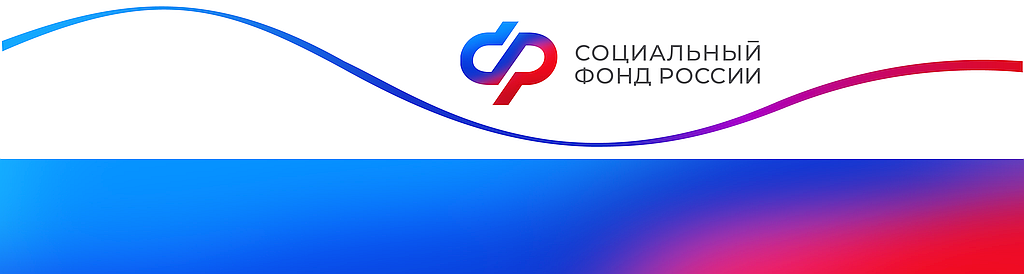 Отделение Фонда пенсионного и социального страхования РФ по Курской области_________________________________________________________________           305000 г. Курск,                                                                 телефон: (4712) 51–20–05 доб. 1201             ул. К.Зеленко, 5.                                                                Е-mail: infosmi@056.pfr.ruЕжемесячная выплата из маткапитала будет перечисляться курским семьям в единый день доставкиНачиная с июня этого года будет введена единая дата выплат из материнского капитала на детей до 3 лет. Семьи, оформившие такую меру поддержки в 2022 году, начнут получать средства 5-го числа каждого месяца, но приходить они будут не за текущий, а за предыдущий месяц.До нововведения даты выплат по регионам различались. Отметим, в Курской области зачисление ежемесячной выплаты и ранее производилось 5 числа, по пособию, назначенному в 2022 году, деньги поступают за текущий месяц, то есть в марте семьи получили выплаты за март, в апреле будет зачисление за апрель. По пособию, одобренному в 2023 году, выплата уже зачисляется в текущем месяце за предыдущий.!!! С июня начнут применяться новые правила, и всем семьям в любой точке страны выплаты будут приходить в один день – 5-го числа, но за предыдущий месяц.                Впервые новые правила будут применены к пособиям , назначенным в 2022 году,   в июне  этого года и деньги за май поступят на счёт семьям 5 июня.

Переход к единому дню зачисления средств произойдет автоматически, родителям не нужно в связи с этим никуда обращаться. Чтобы семьи были готовы к изменениям, Отделение СФР по Курской области уже до конца марта начнёт рассылку уведомлений о новых датах получения выплат, назначенных в 2022 году.Напомним, что право на ежемесячные средства из материнского капитала имеют семьи, чей доход меньше двух прожиточных минимумов на душу населения в регионе. При расчете дохода учитываются зарплаты, премии, пенсии, больничные и ряд других поступлений, которые получают родители и дети. Сумма ежемесячной выплаты равна прожиточному минимуму ребенка в регионе – 12 826 рублей в Курской области. До 2023 года ежемесячные средства из материнского капитала полагались только на второго ребенка в семье, с этого года выплату можно оформить на каждого малыша в возрасте до 3 лет.